Приложение 1Рисунок 1.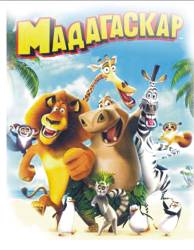 Рисунок 2.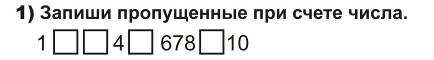 Рисунок 3.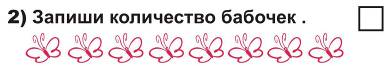 Рисунок 4.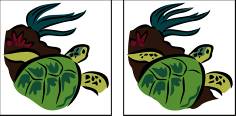 Рисунок 5.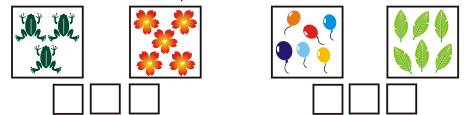 Рисунок 6.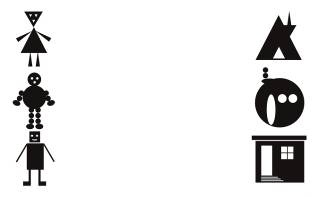 Рисунок 7.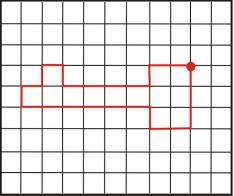 